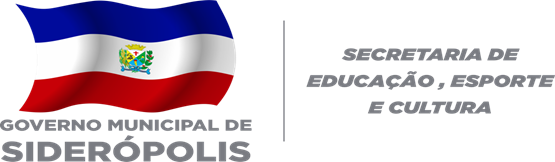 PROGRESSÃO POR CURSO DE APERFEIÇOAMENTO DOS PROFISSIONAIS DO MAGISTÉRIOEDITAL/SME Nº004/2023Segundo o edital nº 004/2023 da SME que dispõe sobre a progressão por aperfeiçoamento dos professores efetivos no Magistério Público Municipal e de acordo com a avaliação da Comissão Especial nomeada pelo decreto nº 043/2023, os membros efetivos do quadro do magistério que receberão a progressão são:Claire Dias Marques                               De 4A para 4BCrisleide Machado da Luz Cimolim         De 4C para 4DDenise Cristina Martins Nunes                De 5B para 5CIêda Tomasi Ribeiro                                De 4C para 4DJany Urbano                                            De 4D para 4EMaria Tereza Bernardini                          De 4D para 4ERosimere Anselmo                                  De 4D para 4E Rosilene Fogaça de Souza Mattia           De 4D para 4ERejane Michele Bettiol de Sousa             De 4D para 4EMéricles RossaSecretário Municipal de Educação